External Relationships Committee Meeting MinutesThursday, September 21, 20231:00 pm - 3:00 pmLocation: 1600 University Avenue W., Suite 8 Saint Paul, MN 55104
As provided by MN Stat. 13D.021, the meeting was held electronically. Members present via conference line (Teams)Members present via (Teams) Members present: Tammy Berberi, Dawn Bly and Mai VangMembers absent, Nimo Ahmed, and Dave Johnson.Staff members present: David Fenley, Linda Gremillion and Shannon Hartwig.Meeting opened at 1:17 pmApprove Agenda Approve Agenda, motion moved by Dawn Bly. Motion passed unanimously 3/3, members present, 2 members absent.Review plans going forward and ensure we are all clear on the role and duties of this committee and direction moving forward The group discussed the goals and plans for the committee. Recap of the Council visit with Beth Henrich, Morris TransitHeld over due to video difficulties. The Teams platform was freezing and poor quality connection for most members of the meeting.Identifying presenters or stakeholders for future meetingsWill be assigned as a task to committee members via email, due to the quality of the connection. Next steps: The group discussed the technical difficulties using Teams vs our regular platform of Zoomgov and chose to end the meeting at 1:47pm. Shannon will meet with Tammy to distribute task assignments for members.Meeting adjourn 1:47 pmRespectfully submitted by: Shannon Hartwig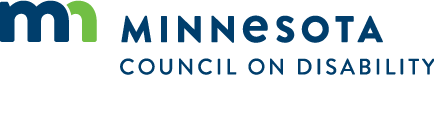 